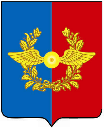 Российская ФедерацияА Д М И Н И С Т Р А Ц И Я Среднинского городского поселенияУсольского муниципального образованияИркутской областиР А С П О Р Я Ж Е Н И ЕОт 01.11.2023г.                                                                                            № 60/1-рр.п. СреднийО проведении общественных обсуждений по утверждению проектов программ профилактики рисков причинения вреда (ущерба) охраняемым законом ценностямВ соответствии с Федеральным законом №131-ФЗ от 06.10.2003г. «Об общих принципах организации местного самоуправления в Российской Федерации», постановлением Правительства Российской Федерации от 25 июня 2021 г. № 990 «Об утверждении Правил разработки и утверждения контрольными (надзорными) органами программы профилактики рисков причинения вреда (ущерба) охраняемым законом ценностям», руководствуясь ст. ст. 16, 47 Устава Среднинского муниципального образования:1. Провести на территории Среднинского муниципального образования общественные обсуждения по утверждению проектов программ профилактики рисков причинения вреда (ущерба) охраняемым законом ценностям по следующим видам муниципального контроля: муниципальному земельному контролю, муниципальному жилищному контролю, муниципальному контролю в сфере благоустройства, муниципальному контролю на автомобильном транспорте.2. В рамках общественных обсуждений разместить проекты нормативных правовых актов на сайте Среднинского муниципального образования http://srednyadm.ru/ в информационно-телекоммуникационной сети «Интернет» с 1 ноября по 30 ноября 2023 года.3. Установить срок окончания приема замечаний и предложений по проектам программ профилактики рисков причинения вреда (ущерба) охраняемым законом ценностям по видам муниципального контроля – 17-00 часов 30 ноября 2023 года.4. Провести общественные обсуждения по утверждению проектов программ профилактики рисков причинения вреда (ущерба) охраняемым законом ценностям в 11-00ч. 01 декабря 2023 года в помещении администрации по адресу: р.п. Средний, ул. 3-я Степная, д.1А. 5. Создать и утвердить состав комиссии по подготовке и проведению общественных обсуждений в следующем составе:Афанасьева Елена Владимировна, заместитель главы Среднинского городского поселения Усольского муниципального района Иркутской области.Сопленкова Оксана Александровна, главный инспектор по делопроизводству, хранению и архивированию документов администрации Среднинского городского поселения Усольского муниципального района Иркутской области, секретарь комиссии.Члены комиссии:Шегнагаев Александр Вячеславович, главный специалист по юридическим вопросам и нотариальным действиям администрации Среднинского городского поселения Усольского муниципального района Иркутской области,Васильева Евгения Николаевна, старший инспектор по муниципальному хозяйству администрации Среднинского городского поселения Усольского муниципального района Иркутской области;Кондратова Светлана Николаевна, ведущий специалист по благоустройству и землепользованию администрации Среднинского городского поселения Усольского муниципального района Иркутской области.6. Опубликовать результаты общественных обсуждения в средствах массовой информации – в газете «Информационный бюллетень Среднинского муниципального образования» и разместить на официальном сайте Среднинского муниципального образования http://srednyadm.ru/ в информационно-телекоммуникационной сети «Интернет», в течение 10 дней со дня проведения общественных обсуждений.7. Разместить настоящее распоряжение на официальном сайте Среднинского муниципального образования http://srednyadm.ru/ в информационно-телекоммуникационной сети «Интернет».8. Контроль исполнения настоящего распоряжения оставляю за собой.Глава Среднинского городского Усольского муниципального образования                                       М.А. Семёнова 